Publicado en Valencia el 12/03/2015 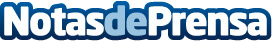 Según el FSIE, cerca de 300 docentes de la FP valenciana no cobraránCasi 300 docentes de la FP Básica en centros concertados de la Comunidad Valenciana no percibirán el salario que les corresponde Datos de contacto:Blas Giner MartínezSecretario Autonómico de FSIE en la Comunidad Valenciana630117524Nota de prensa publicada en: https://www.notasdeprensa.es/segun-el-fsie-cerca-de-300-docentes-de-la-fp Categorias: Educación Sociedad Valencia Recursos humanos Formación profesional http://www.notasdeprensa.es